§1402.  Disposition of assets; when contributions required1.  Assets to satisfy creditors.  In winding up a limited partnership's activities, the assets of the limited partnership, including the contributions required by this section, must be applied to satisfy the limited partnership's obligations to creditors, including, to the extent permitted by law, partners that are creditors.[PL 2005, c. 543, Pt. C, §2 (NEW).]2.  Surplus paid in cash distribution.  Any surplus remaining after the limited partnership complies with subsection 1 must be paid in cash as a distribution.[PL 2005, c. 543, Pt. C, §2 (NEW).]3.  Insufficient assets to satisfy all obligations.  If a limited partnership's assets are insufficient to satisfy all of its obligations under subsection 1, with respect to each unsatisfied obligation incurred when the limited partnership was not a limited liability limited partnership, the following rules apply.A.  Each person that was a general partner when the obligation was incurred and that has not been released from the obligation under section 1377 shall contribute to the limited partnership for the purpose of enabling the limited partnership to satisfy the obligation. The contribution due from each of those persons is in proportion to the right to receive distributions in the capacity of general partner in effect for each of those persons when the obligation was incurred.  [PL 2005, c. 543, Pt. C, §2 (NEW).]B.  If a person does not contribute the full amount required under paragraph A with respect to an unsatisfied obligation of the limited partnership, the other persons required to contribute by paragraph A on account of the obligation shall contribute the additional amount necessary to discharge the obligation. The additional contribution due from each of those other persons is in proportion to the right to receive distributions in the capacity of general partner in effect for each of those other persons when the obligation was incurred.  [PL 2005, c. 543, Pt. C, §2 (NEW).]C.  If a person does not make the additional contribution required by paragraph B, further additional contributions are determined and due in the same manner as provided in that paragraph.  [PL 2005, c. 543, Pt. C, §2 (NEW).][PL 2005, c. 543, Pt. C, §2 (NEW).]4.  Additional contribution recoverable.  A person that makes an additional contribution under subsection 3, paragraph B or C may recover from any person whose failure to contribute under subsection 3, paragraph A or B necessitated the additional contribution. A person may not recover under this subsection more than the amount additionally contributed. A person's liability under this subsection may not exceed the amount the person failed to contribute.[PL 2005, c. 543, Pt. C, §2 (NEW).]5.  Estate of deceased liable for obligations.  The estate of a deceased individual is liable for the individual's obligations under this section.[PL 2005, c. 543, Pt. C, §2 (NEW).]6.  Assignee, court appointee may enforce.  An assignee for the benefit of creditors of a limited partnership or a partner, or a person appointed by a court to represent creditors of a limited partnership or a partner, may enforce a person's obligation to contribute under subsection 3.[PL 2005, c. 543, Pt. C, §2 (NEW).]SECTION HISTORYPL 2005, c. 543, §C2 (NEW). The State of Maine claims a copyright in its codified statutes. If you intend to republish this material, we require that you include the following disclaimer in your publication:All copyrights and other rights to statutory text are reserved by the State of Maine. The text included in this publication reflects changes made through the First Regular and First Special Session of the 131st Maine Legislature and is current through November 1. 2023
                    . The text is subject to change without notice. It is a version that has not been officially certified by the Secretary of State. Refer to the Maine Revised Statutes Annotated and supplements for certified text.
                The Office of the Revisor of Statutes also requests that you send us one copy of any statutory publication you may produce. Our goal is not to restrict publishing activity, but to keep track of who is publishing what, to identify any needless duplication and to preserve the State's copyright rights.PLEASE NOTE: The Revisor's Office cannot perform research for or provide legal advice or interpretation of Maine law to the public. If you need legal assistance, please contact a qualified attorney.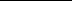 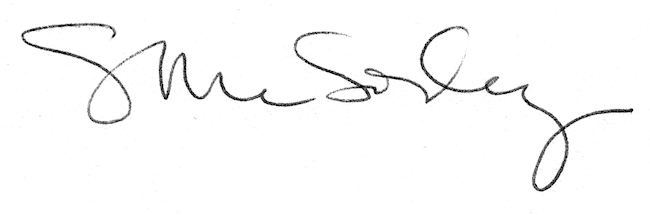 